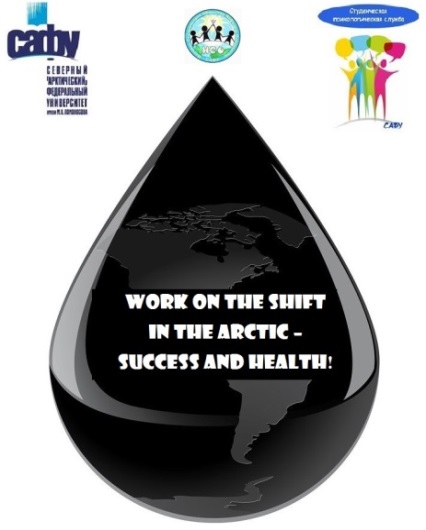 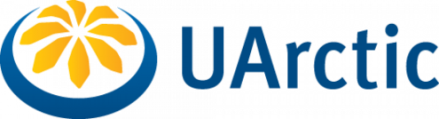 Northern (Arctic) Federal University named after MV Lomonosov
Graduate School of Psychology, Pedagogy and Physical EducationFinnish Institute of Occupational Health  Arkhangelsk Branch of the Russian Psychological SocietyThematic network "Working in the Arctic" UArcticScientific Symposium "Work in the Arctic"23-24 May 2019, ArkhangelskNorthern Arctic Federal University (Arkhangelsk, North-West Russia) is pleased to announce the Scientific Symposium "Work in the Arctic" to be held as a side event of the Arctic Science Summit Week (ASSW) 2019 that will take place at the university in 23-24 May, 2019. A scientific symposium devoted to the issues of psychology and physiology of labor in the Arctic, safety issues and maintaining an optimal functional state when working in walkable conditions, effects of group isolation conditions in the Arctic; effective technologies of labor support in the Arctic.Participants:- scientists in areas of oil and gas, geology and others who plan to work on a shift basis in the Arctic Venue and datesArkhangelsk, Northern Arctic Federal University23-24 May, 2019Language of instructionEnglishFinancingParticipation fee is not provided. Travel and accommodation is due to the directing side.TravelArrival day: 23 May 2019Departure day: 24 May 2019To participate, you must fill out an application and send it of by email psps_wsash@bk.ru until 28 January 2019 Application for Scientific Symposium:Should you have any questions, please do not hesitate to contact of by email psps_wsash@bk.ru.Share your passion for the Arctic!